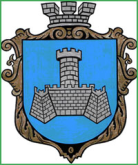 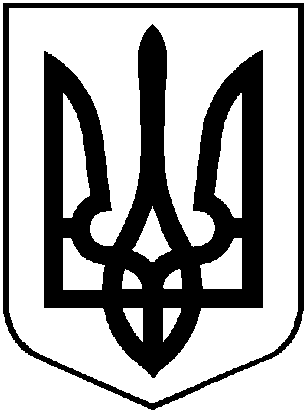 УКРАЇНАХМІЛЬНИЦЬКА МІСЬКА РАДАВІННИЦЬКОЇ ОБЛАСТІВиконавчий комітетР І Ш Е Н Н Явід “25” травня  2023р.                                                                          №283Про безоплатну передачу комунального майна з балансу КНП «Хмільницький ЦПМСД на балансВиконавчого комітету  Враховуючи, лист Виконавчого комітету Хмільницької міської ради від 11.05.2023 року №1002/01-18, лист КНП «Хмільницький ЦПМСД», рішення виконавчого комітету Хмільницької міської ради № №116 від 15.03.2023  «Про безоплатну передачу комунального майна з балансу Виконавчого комітету Хмільницької міської ради на баланс КНП «Хмільницький ЦПМСД», зважаючи на фактичне розміщення старости, діловода, прибиральника та двірника - працівників виконавчого комітету (Соколівський старостинський округ с.Куманівці) в окремій частині приміщення, не задіяній для надання медичної допомоги пацієнтам , на підставі ст.ст. 40, 59, 60 Закону України «Про місцеве самоврядування в Україні», Виконавчий комітет Хмільницької міської радиВИРІШИВ:1. Передати  безоплатно з балансу  Комунального некомерційного підприємства «Хмільницький центр первинної медико-санітарної допомоги» Хмільницької міської ради (код ЄДРПОУ 36905591) на баланс Виконавчого комітету Хмільницької міської ради (код ЄДРПОУ 34422134) комунального майна: частину адмінбудівлі бувшої сільської ради орієнтовною площею 47,32 кв м, що знаходиться в с. Куманівці по вул. Новоселів, 1А.2. Визначити, що конкретні площі приміщення, які передаються та фактично зайняті працівниками виконавчого комітету у селі Куманівці (староста, діловод, прибиральник, двірник) можливо встановити після проведення на замовлення КНП «Хмільницький ЦПМСД» поточної інвентаризації будівлі за адресою с. Куманівці по вул. Новоселів, 1А. 3. Вважати передачу приміщення  здійсненою станом на 03.04.2023 року у зв’язку із фактичним розміщенням та перебуванням працівників. 4. Керівникам вищезазначених установ відобразити операції з приймання-передачі майна, зазначеного в п.1 цього рішення, у бухгалтерському обліку установ.5. Контроль за виконанням цього рішення покласти на керуючого справами виконкому.Міський голова 	                       		Микола ЮРЧИШИН